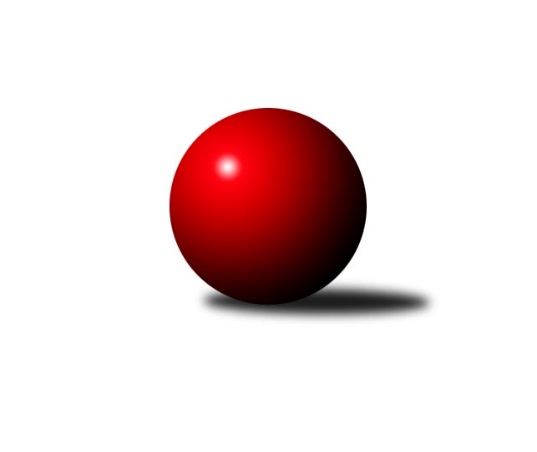 Č.7Ročník 2010/2011	25.5.2024 Okresní přebor Nový Jičín 2010/2011Statistika 7. kolaTabulka družstev:		družstvo	záp	výh	rem	proh	skore	sety	průměr	body	plné	dorážka	chyby	1.	Kelč˝A˝	7	5	0	2	46 : 24 	(34.5 : 21.5)	1627	10	1140	487	26.9	2.	TJ Sokol Sedlnice˝C˝	7	5	0	2	38 : 32 	(30.0 : 26.0)	1558	10	1095	463	34.9	3.	KK Lipník nad Bečvou ˝B˝	7	4	0	3	42 : 28 	(32.0 : 24.0)	1521	8	1074	447	33.9	4.	KK Hranice˝B˝	7	4	0	3	41 : 29 	(29.0 : 27.0)	1594	8	1106	488	31.6	5.	TJ Spartak Bílovec˝B˝	7	4	0	3	40 : 30 	(29.0 : 27.0)	1574	8	1107	466	33.6	6.	KK Lipník nad Bečvou˝C˝	7	4	0	3	38 : 32 	(25.0 : 31.0)	1575	8	1105	470	33.7	7.	TJ Sokol Sedlnice ˝B˝	7	3	0	4	30 : 40 	(26.5 : 29.5)	1566	6	1100	467	34.1	8.	TJ Nový Jičín˝B˝	7	3	0	4	22 : 48 	(24.5 : 31.5)	1420	6	1013	407	48.3	9.	TJ Frenštát p.R. ˝B˝	7	2	0	5	33 : 37 	(29.5 : 26.5)	1532	4	1076	457	31.7	10.	Kelč˝B˝	7	1	0	6	20 : 50 	(20.0 : 36.0)	1495	2	1068	427	43Tabulka doma:		družstvo	záp	výh	rem	proh	skore	sety	průměr	body	maximum	minimum	1.	Kelč˝A˝	4	4	0	0	32 : 8 	(22.5 : 9.5)	1647	8	1687	1614	2.	KK Lipník nad Bečvou ˝B˝	4	3	0	1	32 : 8 	(24.0 : 8.0)	1559	6	1608	1520	3.	KK Hranice˝B˝	3	3	0	0	26 : 4 	(17.0 : 7.0)	1692	6	1727	1657	4.	TJ Sokol Sedlnice˝C˝	3	3	0	0	24 : 6 	(16.0 : 8.0)	1542	6	1584	1473	5.	TJ Nový Jičín˝B˝	4	3	0	1	18 : 22 	(18.0 : 14.0)	1503	6	1519	1489	6.	TJ Frenštát p.R. ˝B˝	3	2	0	1	21 : 9 	(16.5 : 7.5)	1637	4	1685	1611	7.	TJ Spartak Bílovec˝B˝	4	2	0	2	22 : 18 	(17.0 : 15.0)	1611	4	1640	1590	8.	KK Lipník nad Bečvou˝C˝	3	2	0	1	16 : 14 	(10.0 : 14.0)	1517	4	1567	1480	9.	Kelč˝B˝	3	1	0	2	14 : 16 	(11.0 : 13.0)	1540	2	1620	1483	10.	TJ Sokol Sedlnice ˝B˝	4	1	0	3	16 : 24 	(16.0 : 16.0)	1542	2	1589	1438Tabulka venku:		družstvo	záp	výh	rem	proh	skore	sety	průměr	body	maximum	minimum	1.	TJ Spartak Bílovec˝B˝	3	2	0	1	18 : 12 	(12.0 : 12.0)	1561	4	1635	1466	2.	KK Lipník nad Bečvou˝C˝	4	2	0	2	22 : 18 	(15.0 : 17.0)	1590	4	1676	1490	3.	TJ Sokol Sedlnice ˝B˝	3	2	0	1	14 : 16 	(10.5 : 13.5)	1574	4	1634	1527	4.	TJ Sokol Sedlnice˝C˝	4	2	0	2	14 : 26 	(14.0 : 18.0)	1571	4	1651	1428	5.	Kelč˝A˝	3	1	0	2	14 : 16 	(12.0 : 12.0)	1621	2	1651	1601	6.	KK Hranice˝B˝	4	1	0	3	15 : 25 	(12.0 : 20.0)	1562	2	1625	1502	7.	KK Lipník nad Bečvou ˝B˝	3	1	0	2	10 : 20 	(8.0 : 16.0)	1508	2	1553	1485	8.	TJ Frenštát p.R. ˝B˝	4	0	0	4	12 : 28 	(13.0 : 19.0)	1497	0	1543	1459	9.	TJ Nový Jičín˝B˝	3	0	0	3	4 : 26 	(6.5 : 17.5)	1378	0	1438	1265	10.	Kelč˝B˝	4	0	0	4	6 : 34 	(9.0 : 23.0)	1492	0	1536	1447Tabulka podzimní části:		družstvo	záp	výh	rem	proh	skore	sety	průměr	body	doma	venku	1.	Kelč˝A˝	7	5	0	2	46 : 24 	(34.5 : 21.5)	1627	10 	4 	0 	0 	1 	0 	2	2.	TJ Sokol Sedlnice˝C˝	7	5	0	2	38 : 32 	(30.0 : 26.0)	1558	10 	3 	0 	0 	2 	0 	2	3.	KK Lipník nad Bečvou ˝B˝	7	4	0	3	42 : 28 	(32.0 : 24.0)	1521	8 	3 	0 	1 	1 	0 	2	4.	KK Hranice˝B˝	7	4	0	3	41 : 29 	(29.0 : 27.0)	1594	8 	3 	0 	0 	1 	0 	3	5.	TJ Spartak Bílovec˝B˝	7	4	0	3	40 : 30 	(29.0 : 27.0)	1574	8 	2 	0 	2 	2 	0 	1	6.	KK Lipník nad Bečvou˝C˝	7	4	0	3	38 : 32 	(25.0 : 31.0)	1575	8 	2 	0 	1 	2 	0 	2	7.	TJ Sokol Sedlnice ˝B˝	7	3	0	4	30 : 40 	(26.5 : 29.5)	1566	6 	1 	0 	3 	2 	0 	1	8.	TJ Nový Jičín˝B˝	7	3	0	4	22 : 48 	(24.5 : 31.5)	1420	6 	3 	0 	1 	0 	0 	3	9.	TJ Frenštát p.R. ˝B˝	7	2	0	5	33 : 37 	(29.5 : 26.5)	1532	4 	2 	0 	1 	0 	0 	4	10.	Kelč˝B˝	7	1	0	6	20 : 50 	(20.0 : 36.0)	1495	2 	1 	0 	2 	0 	0 	4Tabulka jarní části:		družstvo	záp	výh	rem	proh	skore	sety	průměr	body	doma	venku	1.	KK Lipník nad Bečvou˝C˝	0	0	0	0	0 : 0 	(0.0 : 0.0)	0	0 	0 	0 	0 	0 	0 	0 	2.	KK Hranice˝B˝	0	0	0	0	0 : 0 	(0.0 : 0.0)	0	0 	0 	0 	0 	0 	0 	0 	3.	TJ Nový Jičín˝B˝	0	0	0	0	0 : 0 	(0.0 : 0.0)	0	0 	0 	0 	0 	0 	0 	0 	4.	Kelč˝B˝	0	0	0	0	0 : 0 	(0.0 : 0.0)	0	0 	0 	0 	0 	0 	0 	0 	5.	TJ Sokol Sedlnice˝C˝	0	0	0	0	0 : 0 	(0.0 : 0.0)	0	0 	0 	0 	0 	0 	0 	0 	6.	TJ Spartak Bílovec˝B˝	0	0	0	0	0 : 0 	(0.0 : 0.0)	0	0 	0 	0 	0 	0 	0 	0 	7.	TJ Sokol Sedlnice ˝B˝	0	0	0	0	0 : 0 	(0.0 : 0.0)	0	0 	0 	0 	0 	0 	0 	0 	8.	TJ Frenštát p.R. ˝B˝	0	0	0	0	0 : 0 	(0.0 : 0.0)	0	0 	0 	0 	0 	0 	0 	0 	9.	Kelč˝A˝	0	0	0	0	0 : 0 	(0.0 : 0.0)	0	0 	0 	0 	0 	0 	0 	0 	10.	KK Lipník nad Bečvou ˝B˝	0	0	0	0	0 : 0 	(0.0 : 0.0)	0	0 	0 	0 	0 	0 	0 	0 Zisk bodů pro družstvo:		jméno hráče	družstvo	body	zápasy	v %	dílčí body	sety	v %	1.	Miroslav Ondrouch 	KK Lipník nad Bečvou˝C˝ 	14	/	7	(100%)		/		(%)	2.	Zdeněk Bordovský 	TJ Frenštát p.R. ˝B˝ 	12	/	7	(86%)		/		(%)	3.	Jaroslav  Koppa 	KK Lipník nad Bečvou˝C˝ 	12	/	7	(86%)		/		(%)	4.	Petr Tomášek 	Kelč˝A˝ 	10	/	5	(100%)		/		(%)	5.	Rostislav Klazar 	TJ Spartak Bílovec˝B˝ 	10	/	6	(83%)		/		(%)	6.	Antonín Plesník 	Kelč˝A˝ 	10	/	7	(71%)		/		(%)	7.	Pavel Šmydke 	TJ Spartak Bílovec˝B˝ 	10	/	7	(71%)		/		(%)	8.	Jaroslav Chvostek 	TJ Sokol Sedlnice ˝B˝ 	10	/	7	(71%)		/		(%)	9.	Jiří Kolář 	KK Lipník nad Bečvou ˝B˝ 	10	/	7	(71%)		/		(%)	10.	Radek Mikulský 	TJ Sokol Sedlnice˝C˝ 	8	/	4	(100%)		/		(%)	11.	Jan Lenhart 	KK Hranice˝B˝ 	8	/	5	(80%)		/		(%)	12.	Miroslav Pavelka 	Kelč˝A˝ 	8	/	6	(67%)		/		(%)	13.	Jana Kulhánková 	KK Lipník nad Bečvou ˝B˝ 	8	/	6	(67%)		/		(%)	14.	Emil Rubáč 	TJ Spartak Bílovec˝B˝ 	8	/	7	(57%)		/		(%)	15.	Radek Lankaš 	KK Lipník nad Bečvou ˝B˝ 	6	/	3	(100%)		/		(%)	16.	Anna Ledvinová 	KK Hranice˝B˝ 	6	/	4	(75%)		/		(%)	17.	František Opravil 	KK Hranice˝B˝ 	6	/	4	(75%)		/		(%)	18.	Michaela Tobolová 	TJ Sokol Sedlnice˝C˝ 	6	/	6	(50%)		/		(%)	19.	Monika Pavelková 	Kelč˝B˝ 	6	/	6	(50%)		/		(%)	20.	Radek Kolář 	KK Lipník nad Bečvou ˝B˝ 	6	/	6	(50%)		/		(%)	21.	Jiří Veselý 	TJ Frenštát p.R. ˝B˝ 	6	/	7	(43%)		/		(%)	22.	Jaroslav Ledvina 	KK Hranice˝B˝ 	5	/	5	(50%)		/		(%)	23.	Ondřej Malich 	TJ Sokol Sedlnice˝C˝ 	4	/	3	(67%)		/		(%)	24.	Tomaš Vybíral 	Kelč˝B˝ 	4	/	4	(50%)		/		(%)	25.	Puhrová Dagmar 	TJ Nový Jičín˝B˝ 	4	/	4	(50%)		/		(%)	26.	František Havran 	Kelč˝B˝ 	4	/	4	(50%)		/		(%)	27.	Antonín Uhýrek 	KK Hranice˝B˝ 	4	/	4	(50%)		/		(%)	28.	Jiří Janošek 	Kelč˝A˝ 	4	/	4	(50%)		/		(%)	29.	Jiří Chvostek 	TJ Sokol Sedlnice ˝B˝ 	4	/	4	(50%)		/		(%)	30.	Miroslav  Makový 	TJ Frenštát p.R. ˝B˝ 	4	/	4	(50%)		/		(%)	31.	Jaroslav Riedel 	TJ Nový Jičín˝B˝ 	4	/	5	(40%)		/		(%)	32.	Ján Pelikán 	TJ Nový Jičín˝B˝ 	4	/	5	(40%)		/		(%)	33.	Ivana Vaculíková 	KK Lipník nad Bečvou˝C˝ 	4	/	5	(40%)		/		(%)	34.	Vlastimila Kolářová 	KK Lipník nad Bečvou ˝B˝ 	4	/	6	(33%)		/		(%)	35.	Ludmila Galiová 	TJ Nový Jičín˝B˝ 	4	/	7	(29%)		/		(%)	36.	Renáta Janyšková 	TJ Sokol Sedlnice˝C˝ 	4	/	7	(29%)		/		(%)	37.	Tomáš Binek 	TJ Frenštát p.R. ˝B˝ 	3	/	4	(38%)		/		(%)	38.	Zdeňka Terrichová 	KK Hranice˝B˝ 	2	/	1	(100%)		/		(%)	39.	Antonín Pitrun 	Kelč˝A˝ 	2	/	1	(100%)		/		(%)	40.	Martin Juřica 	TJ Sokol Sedlnice˝C˝ 	2	/	1	(100%)		/		(%)	41.	Jaroslav Tobola 	TJ Sokol Sedlnice ˝B˝ 	2	/	1	(100%)		/		(%)	42.	Sára Petersová 	TJ Sokol Sedlnice ˝B˝ 	2	/	2	(50%)		/		(%)	43.	Pavel Tobiáš 	TJ Frenštát p.R. ˝B˝ 	2	/	2	(50%)		/		(%)	44.	Ota Beňo 	TJ Spartak Bílovec˝B˝ 	2	/	2	(50%)		/		(%)	45.	Ivan Bilenný 	TJ Sokol Sedlnice˝C˝ 	2	/	3	(33%)		/		(%)	46.	Lukáš Koliba 	TJ Sokol Sedlnice ˝B˝ 	2	/	4	(25%)		/		(%)	47.	Jan Schwarzer 	TJ Sokol Sedlnice ˝B˝ 	2	/	4	(25%)		/		(%)	48.	Vladimír Vojkůvka 	TJ Frenštát p.R. ˝B˝ 	2	/	4	(25%)		/		(%)	49.	Tomáš Rychtár 	Kelč˝B˝ 	2	/	4	(25%)		/		(%)	50.	David Juřica 	TJ Sokol Sedlnice ˝B˝ 	2	/	5	(20%)		/		(%)	51.	Josef Gassmann 	Kelč˝A˝ 	2	/	5	(20%)		/		(%)	52.	Martin Jarábek 	Kelč˝B˝ 	2	/	5	(20%)		/		(%)	53.	Miloš Šrot 	TJ Spartak Bílovec˝B˝ 	2	/	6	(17%)		/		(%)	54.	Marie Pavelková 	Kelč˝B˝ 	0	/	1	(0%)		/		(%)	55.	Petr Sobotík 	TJ Sokol Sedlnice ˝B˝ 	0	/	1	(0%)		/		(%)	56.	Josef Chvatík 	Kelč˝B˝ 	0	/	1	(0%)		/		(%)	57.	Michal Kroupa 	TJ Nový Jičín˝B˝ 	0	/	1	(0%)		/		(%)	58.	Karmen Baarová 	TJ Nový Jičín˝B˝ 	0	/	3	(0%)		/		(%)	59.	Aleš Stehlík 	TJ Nový Jičín˝B˝ 	0	/	3	(0%)		/		(%)	60.	Břetislav Ermis 	TJ Sokol Sedlnice˝C˝ 	0	/	3	(0%)		/		(%)	61.	Anna Mašláňová 	Kelč˝B˝ 	0	/	3	(0%)		/		(%)	62.	Josef Schwarz 	KK Hranice˝B˝ 	0	/	4	(0%)		/		(%)	63.	Marek Koppa 	KK Lipník nad Bečvou˝C˝ 	0	/	4	(0%)		/		(%)	64.	Ladislav Mandák 	KK Lipník nad Bečvou˝C˝ 	0	/	5	(0%)		/		(%)Průměry na kuželnách:		kuželna	průměr	plné	dorážka	chyby	výkon na hráče	1.	KK Hranice, 1-2	1643	1119	524	25.8	(411.0)	2.	Sokol Frenštát pod Radhoštěm, 1-2	1609	1118	491	28.0	(402.3)	3.	TJ Spartak Bílovec, 1-2	1606	1126	480	31.8	(401.6)	4.	TJ Kelč, 1-2	1567	1109	457	36.2	(391.8)	5.	KK Lipník nad Bečvou, 1-2	1519	1071	447	37.1	(379.8)	6.	TJ Sokol Sedlnice, 1-2	1512	1067	445	38.6	(378.0)	7.	TJ Nový Jičín, 1-4	1503	1061	442	39.5	(376.0)Nejlepší výkony na kuželnách:KK Hranice, 1-2KK Hranice˝B˝	1727	7. kolo	Antonín Uhýrek 	KK Hranice˝B˝	459	7. koloKK Hranice˝B˝	1691	2. kolo	Anna Ledvinová 	KK Hranice˝B˝	450	2. koloKK Hranice˝B˝	1657	4. kolo	Jaroslav Ledvina 	KK Hranice˝B˝	447	2. koloTJ Sokol Sedlnice˝C˝	1651	4. kolo	Anna Ledvinová 	KK Hranice˝B˝	436	7. koloKelč˝A˝	1601	2. kolo	Radek Mikulský 	TJ Sokol Sedlnice˝C˝	428	4. koloKelč˝B˝	1536	7. kolo	Antonín Uhýrek 	KK Hranice˝B˝	428	4. kolo		. kolo	František Opravil 	KK Hranice˝B˝	426	4. kolo		. kolo	Josef Schwarz 	KK Hranice˝B˝	425	2. kolo		. kolo	Antonín Plesník 	Kelč˝A˝	424	2. kolo		. kolo	František Opravil 	KK Hranice˝B˝	417	7. koloSokol Frenštát pod Radhoštěm, 1-2TJ Frenštát p.R. ˝B˝	1685	2. kolo	Miroslav  Makový 	TJ Frenštát p.R. ˝B˝	446	7. koloTJ Sokol Sedlnice ˝B˝	1634	7. kolo	Zdeněk Bordovský 	TJ Frenštát p.R. ˝B˝	446	5. koloTJ Frenštát p.R. ˝B˝	1616	7. kolo	Tomáš Binek 	TJ Frenštát p.R. ˝B˝	432	2. koloTJ Frenštát p.R. ˝B˝	1611	5. kolo	Zdeněk Bordovský 	TJ Frenštát p.R. ˝B˝	425	2. koloKK Hranice˝B˝	1557	5. kolo	Jaroslav Chvostek 	TJ Sokol Sedlnice ˝B˝	420	7. koloKK Lipník nad Bečvou ˝B˝	1553	2. kolo	Tomáš Binek 	TJ Frenštát p.R. ˝B˝	420	5. kolo		. kolo	Jaroslav Ledvina 	KK Hranice˝B˝	420	5. kolo		. kolo	Miroslav  Makový 	TJ Frenštát p.R. ˝B˝	419	2. kolo		. kolo	Lukáš Koliba 	TJ Sokol Sedlnice ˝B˝	416	7. kolo		. kolo	Jaroslav Tobola 	TJ Sokol Sedlnice ˝B˝	412	7. koloTJ Spartak Bílovec, 1-2TJ Spartak Bílovec˝B˝	1640	6. kolo	Rostislav Klazar 	TJ Spartak Bílovec˝B˝	450	5. koloKK Hranice˝B˝	1625	1. kolo	Anna Ledvinová 	KK Hranice˝B˝	437	1. koloTJ Spartak Bílovec˝B˝	1615	3. kolo	Rostislav Klazar 	TJ Spartak Bílovec˝B˝	431	6. koloKelč˝A˝	1610	6. kolo	Ivana Vaculíková 	KK Lipník nad Bečvou˝C˝	427	5. koloKK Lipník nad Bečvou˝C˝	1608	5. kolo	Pavel Šmydke 	TJ Spartak Bílovec˝B˝	422	6. koloTJ Spartak Bílovec˝B˝	1600	5. kolo	Miroslav Pavelka 	Kelč˝A˝	421	6. koloTJ Spartak Bílovec˝B˝	1590	1. kolo	Pavel Šmydke 	TJ Spartak Bílovec˝B˝	419	5. koloTJ Sokol Sedlnice ˝B˝	1562	3. kolo	Miroslav Ondrouch 	KK Lipník nad Bečvou˝C˝	419	5. kolo		. kolo	Pavel Šmydke 	TJ Spartak Bílovec˝B˝	416	3. kolo		. kolo	Emil Rubáč 	TJ Spartak Bílovec˝B˝	409	3. koloTJ Kelč, 1-2Kelč˝A˝	1687	7. kolo	Jaroslav  Koppa 	KK Lipník nad Bečvou˝C˝	456	7. koloKK Lipník nad Bečvou˝C˝	1676	7. kolo	František Havran 	Kelč˝B˝	448	6. koloKelč˝A˝	1662	3. kolo	Miroslav Pavelka 	Kelč˝A˝	441	5. koloTJ Spartak Bílovec˝B˝	1635	2. kolo	Miroslav Ondrouch 	KK Lipník nad Bečvou˝C˝	441	7. koloKelč˝A˝	1626	1. kolo	Antonín Plesník 	Kelč˝A˝	436	7. koloKelč˝B˝	1620	6. kolo	Josef Gassmann 	Kelč˝A˝	433	7. koloKelč˝A˝	1614	5. kolo	Pavel Šmydke 	TJ Spartak Bílovec˝B˝	432	2. koloKelč˝B˝	1526	3. kolo	Rostislav Klazar 	TJ Spartak Bílovec˝B˝	428	2. koloKelč˝B˝	1518	2. kolo	Antonín Plesník 	Kelč˝A˝	427	1. koloTJ Frenštát p.R. ˝B˝	1509	1. kolo	Tomaš Vybíral 	Kelč˝B˝	426	4. koloKK Lipník nad Bečvou, 1-2KK Lipník nad Bečvou ˝B˝	1608	7. kolo	Jaroslav  Koppa 	KK Lipník nad Bečvou˝C˝	451	4. koloKK Lipník nad Bečvou ˝B˝	1568	3. kolo	Miroslav Ondrouch 	KK Lipník nad Bečvou˝C˝	437	6. koloKK Lipník nad Bečvou˝C˝	1567	4. kolo	Jana Kulhánková 	KK Lipník nad Bečvou ˝B˝	417	3. koloTJ Frenštát p.R. ˝B˝	1543	4. kolo	Jaroslav Chvostek 	TJ Sokol Sedlnice ˝B˝	416	5. koloKK Lipník nad Bečvou ˝B˝	1540	1. kolo	Miroslav Ondrouch 	KK Lipník nad Bečvou˝C˝	416	2. koloTJ Sokol Sedlnice ˝B˝	1527	5. kolo	Jaroslav  Koppa 	KK Lipník nad Bečvou˝C˝	413	6. koloKK Lipník nad Bečvou ˝B˝	1520	5. kolo	Jiří Kolář 	KK Lipník nad Bečvou ˝B˝	411	5. koloTJ Sokol Sedlnice˝C˝	1511	2. kolo	Vlastimila Kolářová 	KK Lipník nad Bečvou ˝B˝	406	7. koloKK Hranice˝B˝	1506	3. kolo	Jiří Kolář 	KK Lipník nad Bečvou ˝B˝	404	7. koloKK Lipník nad Bečvou˝C˝	1505	6. kolo	Radek Lankaš 	KK Lipník nad Bečvou ˝B˝	402	7. koloTJ Sokol Sedlnice, 1-2Kelč˝A˝	1651	4. kolo	Jaroslav Chvostek 	TJ Sokol Sedlnice ˝B˝	438	4. koloTJ Sokol Sedlnice˝C˝	1593	6. kolo	Jaroslav Chvostek 	TJ Sokol Sedlnice ˝B˝	426	6. koloTJ Sokol Sedlnice ˝B˝	1589	6. kolo	Petr Tomášek 	Kelč˝A˝	425	4. koloKK Lipník nad Bečvou˝C˝	1585	1. kolo	Monika Pavelková 	Kelč˝B˝	424	5. koloTJ Sokol Sedlnice˝C˝	1584	7. kolo	Josef Gassmann 	Kelč˝A˝	423	4. koloTJ Sokol Sedlnice ˝B˝	1572	1. kolo	Jaroslav  Koppa 	KK Lipník nad Bečvou˝C˝	421	1. koloTJ Sokol Sedlnice ˝B˝	1570	4. kolo	Radek Mikulský 	TJ Sokol Sedlnice˝C˝	420	6. koloTJ Sokol Sedlnice˝C˝	1569	5. kolo	Ondřej Malich 	TJ Sokol Sedlnice˝C˝	419	6. koloTJ Sokol Sedlnice˝C˝	1473	3. kolo	Michaela Tobolová 	TJ Sokol Sedlnice˝C˝	419	7. koloTJ Frenštát p.R. ˝B˝	1464	3. kolo	Jiří Chvostek 	TJ Sokol Sedlnice ˝B˝	417	6. koloTJ Nový Jičín, 1-4TJ Spartak Bílovec˝B˝	1582	4. kolo	Jaroslav  Koppa 	KK Lipník nad Bečvou˝C˝	425	3. koloTJ Nový Jičín˝B˝	1519	6. kolo	Miroslav Ondrouch 	KK Lipník nad Bečvou˝C˝	424	3. koloTJ Nový Jičín˝B˝	1508	3. kolo	Jaroslav Riedel 	TJ Nový Jičín˝B˝	417	1. koloTJ Nový Jičín˝B˝	1497	4. kolo	Monika Pavelková 	Kelč˝B˝	416	1. koloKK Lipník nad Bečvou˝C˝	1490	3. kolo	Jaroslav Riedel 	TJ Nový Jičín˝B˝	403	6. koloTJ Nový Jičín˝B˝	1489	1. kolo	Pavel Šmydke 	TJ Spartak Bílovec˝B˝	403	4. koloKK Lipník nad Bečvou ˝B˝	1486	6. kolo	Puhrová Dagmar 	TJ Nový Jičín˝B˝	401	6. koloKelč˝B˝	1460	1. kolo	Emil Rubáč 	TJ Spartak Bílovec˝B˝	400	4. kolo		. kolo	Rostislav Klazar 	TJ Spartak Bílovec˝B˝	395	4. kolo		. kolo	Jaroslav Riedel 	TJ Nový Jičín˝B˝	390	4. koloČetnost výsledků:	8.0 : 2.0	9x	7.0 : 3.0	1x	6.0 : 4.0	8x	4.0 : 6.0	7x	2.0 : 8.0	3x	10.0 : 0.0	6x	0.0 : 10.0	1x